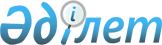 О внесении изменений и дополнений в решение маслихата района Магжана Жумабаева Северо-Казахстанской области от 25 декабря 2020 года № 45-1 "Об утверждении бюджета района Магжана Жумабаева Северо-Казахстанской области на 2021-2023 годы"Решение маслихата района Магжана Жумабаева Северо-Казахстанской области от 30 апреля 2021 года № 3-8. Зарегистрировано Департаментом юстиции Северо-Казахстанской области 2 апреля 2021 года № 7224
      В соответствии со статьями 106, 109 Бюджетного кодекса Республики Казахстан от 4 декабря 2008 года, подпунктом 1) пункта 1 статьи 6 Закона Республики Казахстан от 23 января 2001 года "О местном государственном управлении и самоуправлении в Республике Казахстан" маслихат района Магжана Жумабаева Северо-Казахстанской области РЕШИЛ:
      1. Внести в решение маслихата района Магжана Жумабаева Северо-Казахстанской области "Об утверждении бюджета района Магжана Жумабаева Северо-Казахстанской области на 2021-2023 годы" от 25 декабря 2020 года № 45-1 (опубликовано 13 января 2021 года в Эталонном контрольном банке нормативных правовых актов Республики Казахстан в электронном виде, зарегистрировано в Реестре государственной регистрации нормативных правовых актов под № 6900) следующие изменения и дополнения:
      пункт 1 изложить в новой редакции:
      "1. Утвердить бюджет района Магжана Жумабаева Северо-Казахстанской области на 2021-2023 годы согласно приложениям 1, 2 и 3 к настоящему решению соответственно, в том числе на 2021 год в следующих объемах:
      1) доходы – 6 339 927,4 тысяч тенге:
      налоговые поступления – 865 794,9 тысяч тенге;
      неналоговые поступления – 5 427,0 тысяч тенге;
      поступления от продажи основного капитала – 6 350,0 тысяч тенге;
      поступления трансфертов – 5 462 355,5 тысяч тенге;
      2) затраты – 6 515 333,2 тысяч тенге;
      3) чистое бюджетное кредитование – 41 309,0 тысяч тенге:
      бюджетные кредиты – 52 506,0 тысяч тенге;
      погашение бюджетных кредитов – 11 197,0 тысяч тенге;
      4) сальдо по операциям с финансовыми активами – 0,0 тысяч тенге:
      приобретение финансовых активов – 0,0 тысяч тенге;
      поступления от продажи финансовых активов государства – 0,0 тысяч тенге;
      5) дефицит (профицит) бюджета – -216 714,8 тысяч тенге;
      6) финансирование дефицита (использование профицита) бюджета – 216 714,8 тысяч тенге;
      поступление займов – 91 036,7 тысяч тенге;
      погашение займов – 11 197,0 тысяч тенге;
      используемые остатки бюджетных средств – 136 875,1 тысяч тенге.";
      пункт 5 изложить в новой редакции:
      "5. Поступлениями трансфертов в районный бюджет являются трансферты из областного бюджета и бюджетов города районного значения, сел, сельских округов.";
      пункт 10 дополнить подпунктами 18), 19), 20), 21), 22), 23), 24), 25), 26) следующего содержания:
      "18) на строительство крытого ледового катка в городе Булаево;
      19) на подключение сельских библиотек к сети интернет, на телефонизацию, на приобретение компьютеров для интернета;
      20) на строительство площадки водопроводных сооружений и разводящих сетей в селе Полтавка;
      21) на строительство разводящих сетей и площадки водопроводных сооружений в селе Надежка;
      22) на текущий ремонт уличного освещения в селе Октябрьское;
      23) на реконструкцию магистрального отвода и разводящих сетей села Александровка;
      24) на строительство разводящих сетей и площадки водопроводных сооружений в селе Октябрьское;
      25) на капитальный ремонт Дома культуры отделения № 1 села Таманское;
      26) на средний ремонт внутрипоселковых дорог с освещением в селах Возвышенка, Советское, Полудино.";
      дополнить пунктом 12-1 следующего содержания:
      "12-1. Предусмотреть в бюджете района расходы за счет свободных остатков бюджетных средств, сложившихся по состоянию на 1 января 2021 года и возврата неиспользованных (недоиспользованных) в 2020 году целевых трансфертов из республиканского бюджета согласно приложению 4.";
      дополнить пунктом 12-2 следующего содержания:
      "12-2. Учесть в бюджете района на 2021 год расходы за счет внутренних займов в рамках программы Дорожной карты занятости на 2020-2021 годы, утвержденной распоряжением Премьер-Министра Республики Казахстан от 27 марта 2020 года № 55-р "Об утверждении Дорожной карты занятости на 2020-2021 годы" согласно приложению 5.";
      приложения 1 к указанному решению изложить в новой редакции согласно приложению 1 к настоящему решению;
      дополнить приложением 4 согласно приложению 2 к настоящему решению;
      дополнить приложением 5 согласно приложению 3 к настоящему решению.
      2. Настоящее решение вводится в действие с 1 января 2021 года. Бюджет района Магжана Жумабаева на 2021 год Расходы районного бюджета на 2021 год за счет свободных остатков бюджетных средств, сложившихся по состоянию на 1 января 2021 года и возврата неиспользованных (недоиспользованных) в 2020 году целевых трансфертов из республиканского бюджета Расходы районного бюджета на 2021 год за счет внутренних займов в рамках программы Дорожной карты занятости
					© 2012. РГП на ПХВ «Институт законодательства и правовой информации Республики Казахстан» Министерства юстиции Республики Казахстан
				
      Председатель сессии маслихата
района Магжана Жумабаева

Ж. Хайдарова

      Секретарь маслихата
района Магжана Жумабаева

Т. Абильмажинов
Приложение 1к решению маслихата районаМагжана Жумабаева Северо-Казахстанской областиот 30 марта 2021 года№ 3-8Приложение 1к решению маслихатарайона Магжана ЖумабаеваСеверо-Казахстанской областиот 25 декабря 2020 года№ 45-1
Категория
Класс
Подкласс
Наименование
Сумма

тысяч тенге
Доходы
6 339 927,4
1
Налоговые поступления
865 794,9
03
Социальный налог
425 194,9
1
Социальный налог
425 194,9
04
Налоги на собственность
306 300,0
1
Hалоги на имущество
300 000,0
5
Единый земельный налог
6 300,0
05
Внутренние налоги на товары, работы и услуги
130 100,0
2
Акцизы
2 500,0
3
Поступления за использование природных и других ресурсов
120 000,0
4
Сборы за ведение предпринимательской и профессиональной деятельности
7 600,0
08
Обязательные платежи, взимаемые за совершение юридически значимых действий и (или) выдачу документов уполномоченными на то государственными органами или должностными лицами
4 200,0
1
Государственная пошлина
4 200,0
2
Неналоговые поступления
5 427,0
01
Доходы от государственной собственности
2 750,0
5
Доходы от аренды имущества, находящегося в государственной собственности
2 636,0
7
Вознаграждения по кредитам, выданным из государственного бюджета
14,0
9
Прочие доходы от государственной собственности
100,0
06
Прочие неналоговые поступления
2 677,0
1
Прочие неналоговые поступления
2 677,0
3
Поступления от продажи основного капитала
6 350,0
03
Продажа земли и нематериальных активов
6 350,0
1
Продажа земли
6 350,0
4
Поступления трансфертов
5 462 355,5
01
Трансферты из нижестоящих органов государственного управления
1 549,6
3
Трансферты из бюджетов городов районного значения, сел, поселков, сельских округов
1 549,6
02
Трансферты из вышестоящих органов государственного управления
5 460 805,9
2
Трансферты из областного бюджета
5 460 805,9
Наименование
Наименование
Наименование
Наименование
Сумма

тысяч тенге
Функциональная группа
Функциональная группа
Функциональная группа
Функциональная группа
Сумма

тысяч тенге
Администратор бюджетных программ
Администратор бюджетных программ
Администратор бюджетных программ
Сумма

тысяч тенге
Программа
Программа
Сумма

тысяч тенге
Затраты
6 515 333,2
01
Государственные услуги общего характера
987 536,3
112
Аппарат маслихата района (города областного значения)
19 277,0
001
Услуги по обеспечению деятельности маслихата района (города областного значения)
18 977,0
003
Капитальные расходы государственного органа
300,0
122
Аппарат акима района (города областного значения)
157 580,7
001
Услуги по обеспечению деятельности акима района (города областного значения)
133 599,0
113
Целевые текущие трансферты нижестоящим бюджетам
23 981,7
458
Отдел жилищно-коммунального хозяйства, пассажирского транспорта и автомобильных дорог района (города областного значения)
769 198,4
001
Услуги по реализации государственной политики на местном уровне в области жилищно-коммунального хозяйства, пассажирского транспорта и автомобильных дорог
15 933,0
013
Капитальные расходы государственного органа
300,0
113
Целевые текущие трансферты нижестоящим бюджетам
752 965,4
459
Отдел экономики и финансов района (города областного значения)
41 480,2
001
Услуги по реализации государственной политики в области формирования и развития экономической политики, государственного планирования, исполнения бюджета и управления коммунальной собственностью района (города областного значения)
39 594,0
003
Проведение оценки имущества в целях налогообложения
1 550,0
010
Приватизация, управление коммунальным имуществом, постприватизационная деятельность и регулирование споров, связанных с этим
336,2
02
Оборона
14 228,0
122
Аппарат акима района (города областного значения)
14 228,0
005
Мероприятия в рамках исполнения всеобщей воинской обязанности
8 928,0
006
Предупреждение и ликвидация чрезвычайных ситуаций масштаба района (города областного значения)
5 000,0
007
Мероприятия по профилактике и тушению степных пожаров районного (городского) масштаба, а также пожаров в населенных пунктах, в которых не созданы органы государственной противопожарной службы
300,0
03
Общественный порядок, безопасность, правовая, судебная, уголовно-исполнительная деятельность
3 280,0
458
Отдел жилищно-коммунального хозяйства, пассажирского транспорта и автомобильных дорог района (города областного значения)
3 280,0
021
Обеспечение безопасности дорожного движения в населенных пунктах
3 280,0
06
Социальная помощь и социальное обеспечение
552 966,0
451
Отдел занятости и социальных программ района (города областного значения)
552 966,0
001
Услуги по реализации государственной политики на местном уровне в области обеспечения занятости и реализации социальных программ для населения
43 974,0
002
Программа занятости
178 339,5
004
Оказание социальной помощи на приобретение топлива специалистам здравоохранения, образования, социального обеспечения, культуры, спорта и ветеринарии в сельской местности в соответствии с законодательством Республики Казахстан
4 376,0
005
Государственная адресная социальная помощь
61 333,0
006
Оказание жилищной помощи
12,0
007
Социальная помощь отдельным категориям нуждающихся граждан по решениям местных представительных органов
34 500,5
010
Материальное обеспечение детей-инвалидов, воспитывающихся и обучающихся на дому
1 251,0
011
Оплата услуг по зачислению, выплате и доставке пособий и других социальных выплат
768,0
014
Оказание социальной помощи нуждающимся гражданам на дому
122 431,0
017
Обеспечение нуждающихся инвалидов обязательными гигиеническими средствами и предоставление услуг специалистами жестового языка, индивидуальными помощниками в соответствии с индивидуальной программой реабилитации инвалида
41 079,0
023
Обеспечение деятельности центров занятости населения
54 902,0
050
Обеспечение прав и улучшение качества жизни инвалидов в Республике Казахстан
0,0
067
Капитальные расходы подведомственных государственных учреждений и организаций
10 000,0
07
Жилищно-коммунальное хозяйство
552 403,8
458
Отдел жилищно-коммунального хозяйства, пассажирского транспорта и автомобильных дорог района (города областного значения)
195 353,8
003
Организация сохранения государственного жилищного фонда
14 800,0
012
Функционирование системы водоснабжения и водоотведения
4 000,0
015
Освещение улиц в населенных пунктах
44 180,0
058
Развитие системы водоснабжения и водоотведения в сельских населенных пунктах
132 373,8
472
Отдел строительства, архитектуры и градостроительства района (города областного значения)
357 050,0
003
Проектирование и (или) строительство, реконструкция жилья коммунального жилищного фонда
6 000,0
098
Приобретение жилья коммунального жилищного фонда
351 050,0
08
Культура, спорт, туризм и информационное пространство
402 471,2
465
Отдел физической культуры и спорта района (города областного значения)
42 577,0
001
Услуги по реализации государственной политики на местном уровне в сфере физической культуры и спорта
10 444,0
006
Проведение спортивных соревнований на районном (города областного значения) уровне
18 657,0
007
Подготовка и участие членов сборных команд района (города областного значения) по различным видам спорта на областных спортивных соревнованиях
13 476,0
472
Отдел строительства, архитектуры и градостроительства района (города областного значения)
14 004,0
008
Развитие объектов спорта
14 004,0
478
Отдел внутренней политики, культуры и развития языков района (города областного значения)
345 890,2
001
Услуги по реализации государственной политики на местном уровне в области информации, укрепления государственности и формирования социального оптимизма граждан, развития языков и культуры
20 521,0
004
Реализация мероприятий в сфере молодежной политики
9 677,0
005
Услуги по проведению государственной информационной политики
14 873,0
007
Функционирование районных (городских) библиотек
128 276,0
008
Развитие государственного языка и других языков народа Казахстана
1 064,0
009
Поддержка культурно – досуговой деятельности
53 465,0
032
Капитальные расходы подведомственных государственных учреждений и организаций
100 000,0
113
Целевые текущие трансферты нижестоящим бюджетам
18 014,2
10
Сельское, водное, лесное, рыбное хозяйство, особо охраняемые природные территории, охрана окружающей среды и животного мира, земельные отношения
59 487,0
459
Отдел экономики и финансов района (города областного значения)
12 855,0
099
Реализация мер по оказанию социальной поддержки специалистов
12 855,0
463
Отдел земельных отношений района (города областного значения)
18 578,0
001
Услуги по реализации государственной политики в области регулирования земельных отношений на территории района (города областного значения)
16 953,0
006
Землеустройство, проводимое при установлении границ районов, городов областного значения, районного значения, сельских округов, поселков, сел
1 000,0
007
Капитальные расходы государственного органа
625,0
474
Отдел сельского хозяйства и ветеринарии района (города областного значения)
28 054,0
001
Услуги по реализации государственной политики в сфере сельского хозяйства ветеринарии
28 054,0
005
Обеспечение функционирования скотомогильников (биотермических ям)
0,0
11
Промышленность, архитектурная, градостроительная и строительная деятельность
27 498,0
472
Отдел строительства, архитектуры и градостроительства района (города областного значения)
27 498,0
001
Услуги по реализации государственной политики в области строительства, архитектуры и градостроительства на местном уровне
27 498,0
12
Транспорт и коммуникации
147 014,0
458
Отдел жилищно-коммунального хозяйства, пассажирского транспорта и автомобильных дорог района (города областного значения)
147 014,0
022
Развитие транспортной инфраструктуры
4 313,0
023
Обеспечение функционирования автомобильных дорог
133 352,0
045
Капитальный и средний ремонт автомобильных дорог районного значения и улиц населенных пунктов
9 349,0
13
Прочие
125 367,0
458
Отдел жилищно-коммунального хозяйства, пассажирского транспорта и автомобильных дорог района (города областного значения)
96 378,0
064
Развитие социальной и инженерной инфраструктуры в сельских населенных пунктах в рамках проекта "Ауыл-Ел бесігі"
96 378,0
459
Отдел экономики и финансов района (города областного значения)
15 000,0
012
Резерв местного исполнительного органа района (города областного значения)
15 000,0
469
Отдел предпринимательства района (города областного значения)
13 989,0
001
Услуги по реализации государственной политики на местном уровне в области развития предпринимательства
13 989,0
14
Обслуживание долга
627,8
459
Отдел экономики и финансов района (города областного значения)
627,8
021
Обслуживание долга местных исполнительных органов по выплате вознаграждений и иных платежей по займам из областного бюджета
627,8
15
Трансферты
3 642 454,1
459
Отдел экономики и финансов района (города областного значения)
3 642 454,1
006
Возврат неиспользованных (недоиспользованных) целевых трансфертов
50 645,1
024
Целевые текущие трансферты из нижестоящего бюджета на компенсацию потерь вышестоящего бюджета в связи с изменением законодательства
3 271 544,0
038
Субвенции
320 265,0
Чистое бюджетное кредитование
41 309,0
Бюджетные кредиты
52 506,0
Наименование
Наименование
Наименование
Наименование
Сумма

тысяч тенге
Функциональная группа
Функциональная группа
Функциональная группа
Функциональная группа
Сумма

тысяч тенге
Администратор бюджетных программ
Администратор бюджетных программ
Администратор бюджетных программ
Сумма

тысяч тенге
Программа
Программа
Сумма

тысяч тенге
10
Сельское, водное, лесное, рыбное хозяйство, особо охраняемые природные территории, охрана окружающей среды и животного мира, земельные отношения
52 506,0
459
Отдел экономики и финансов района (города областного значения)
52 506,0
018
Бюджетные кредиты для реализации мер социальной поддержки специалистов
52 506,0
Погашение бюджетных кредитов
11 197,0
Наименование
Наименование
Наименование
Наименование
Сумма

тысяч тенге
Категория
Категория
Категория
Категория
Сумма

тысяч тенге
Класс
Класс
Класс
Сумма

тысяч тенге
Подкласс
Подкласс
Сумма

тысяч тенге
5
Погашение бюджетных кредитов
11 197,0
01
Погашение бюджетных кредитов
11 197,0
1
Погашение бюджетных кредитов, выданных из государственного бюджета
11 197,0
Сальдо по операциям с финансовыми активами
0,0
Приобретение финансовых активов
0,0
Поступление от продажи финансовых активов государства
0,0
Дефицит (Профицит) бюджета
- 216 714,8
Финансирование дефицита (использование профицита ) бюджета
216 714,8
Поступление займов
91 036,7
Наименование
Наименование
Наименование
Наименование
Сумма

тысяч тенге
Категория
Категория
Категория
Категория
Сумма

тысяч тенге
Класс
Класс
Класс
Сумма

тысяч тенге
Подкласс
Подкласс
Сумма

тысяч тенге
7
Поступления займов
91 036,7
01
Внутренние государственные займы
91 036,7
2
Договоры займа
91 036,7
Погашение займов
11 197,0
Наименование
Наименование
Наименование
Наименование
Сумма

тысяч тенге
Функциональная группа
Функциональная группа
Функциональная группа
Функциональная группа
Сумма

тысяч тенге
Администратор бюджетных программ
Администратор бюджетных программ
Администратор бюджетных программ
Сумма

тысяч тенге
Программа
Программа
Сумма

тысяч тенге
16
Погашение займов
11 197,0
459
Отдел экономики и финансов района (города областного значения)
11 197,0
005
Погашение долга местного исполнительного органа перед вышестоящим бюджетом
11 197,0
08
Используемые остатки бюджетных средств
136 875,1
01
Остатки бюджетных средств
136 875,1
1
Свободные остатки бюджетных средств
136 875,1Приложение 2 к решению маслихата района Магжана ЖумабаеваСеверо-Казахстанской области от 30 марта 2021 года № 3-8Приложение 4к решению маслихатарайона Магжана ЖумабаеваСеверо-Казахстанской областиот 25 декабря 2020 года№ 45-1
Категория
Класс
Подкласс
Наименование
Сумма

тысяч тенге
Доходы
136 875,1
08
Используемые остатки бюджетных средств
136 875,1
01
Остатки бюджетных средств
136 875,1
1
Свободные остатки бюджетных средств
136 875,1
Функциональная группа
Функциональная группа
Функциональная группа
Функциональная группа
Сумма

тысяч тенге
Администратор бюджетных программ
Администратор бюджетных программ
Администратор бюджетных программ
Сумма

тысяч тенге
Программа
Программа
Сумма

тысяч тенге
Затраты
136 875,1
01
Государственные услуги общего характера
63 971,2
122
Аппарат акима района (города областного значения)
3 555,7
113
Целевые текущие трансферты нижестоящим бюджетам
3 555,7
458
Отдел жилищно-коммунального хозяйства, пассажирского транспорта и автомобильных дорог района (города областного значения)
60 415,5
113
Целевые текущие трансферты из местных бюджетов
60 415,5
02
Оборона
5 000,0
122
Аппарат акима района (города областного значения)
5 000,0
006
Предупреждение и ликвидация чрезвычайных ситуаций масштаба района (города областного значения)
5 000,0
06
Социальная помощь и социальное обеспечение
10 000,0
451
Отдел занятости и социальных программ района (города областного значения)
10 000,0
067
Капитальные расходы подведомственных государственных учреждений и организаций
10 000,0
08
Культура, спорт, туризм и информационное пространство
7 510,2
478
Отдел внутренней политики, культуры и развития языков района (города областного значения)
7 510,2
004
Реализация мероприятий в сфере молодежной политики
200,0
007
Функционирование районных (городских) библиотек
5 000,0
009
Поддержка культурно – досуговой деятельности
2 000,0
113
Целевые текущие трансферты из местных бюджетов
310,2
13
Прочие
1 200,0
469
Отдел предпринимательства района (города областного значения)
1 200,0
001
Услуги по реализации государственной политики на местном уровне в области развития предпринимательства
1 200,0
15
Трансферты
49 193,7
459
Отдел экономики и финансов района (города областного значения)
49 193,7
006
Возврат неиспользованных (недоиспользованных) целевых трансфертов
49 193,7Приложение 3 к решению маслихата района Магжана Жумабаева Северо-Казахстанской области от 30 марта 2021 года № 3-8Приложение 5к решению маслихатарайона Магжана ЖумабаеваСеверо-Казахстанской областиот 25 декабря 2020 года№ 45-1
Категория
Класс
Подкласс
Наименование
Сумма

тысяч тенге
7
Поступления займов
38 530,7
01
Внутренние государственные займы
38 530,7
2
Договоры займа
38 530,7
Функциональная группа
Функциональная группа
Функциональная группа
Функциональная группа
Сумма

тысяч тенге
Администратор бюджетных программ
Администратор бюджетных программ
Администратор бюджетных программ
Сумма

тысяч тенге
Программа
Программа
Сумма

тысяч тенге
07
Жилищно-коммунальное хозяйство
38 530,7
458
Отдел жилищно-коммунального хозяйства, пассажирского транспорта и автомобильных дорог района (города областного значения)
38 530,7
058
Развитие системы водоснабжения и водоотведения в сельских населенных пунктах
38 530,7